Curriculum Vitae Name: FADIMATOU TEZE GABIAPSI Nationality: Cameroon.PROFESSIONAL SUMMARYMotivated sales professional possessing a strong commitment to quality customer service coupled with excellent communication skills. Builds customer loyalty by effectively resolving problems and quickly processing transactions.Expert retail sales professional offering three years experiences in retails customer services and retail management. Focused on exceeding sales goals. Punctual retail sales professional focused on exceeding expectations and building customer loyalty. Flexible  schedule and strong mathematical aptitude.A customer service associates who consistently meets and exceeds sales targets.  Reliable team player and strong communication.SKILLSAdvanced clerical knowledgeMultilingual in French and EnglishRapid data entry skillsPositiveCheerfulCash handling expertisePeople orientedDetail orientedExcellent time management skills.WORK HISTORYCompany	:  Address	: DubaiPosition	: Store Incharge / Retail Sales Advisor 	: may 05 2014-PresentStocked and replenish merchandise according to store merchandising layouts,Priced merchandise, stocked shelves and took inventory of supplies.Alert customers to upcoming sales events and promotion.Identify potential shoplifters and alert the management.Training three new sales associate each quarter.Complete all points of sale opening and closing procedures, including counting the content of the cash register.Welcoming customers into the store and help them locate items,Educate customers about the brand incite excitement about the company’s mission and values.Follow up over a 100 customers each week to verify that they are satisfied with the purchase.Shared best practices for sales and customer service with other team members to help improve the store efficiency.Use time efficiently when not serving customers, including taking inventory, organize products on the shelfResolve all customer complaints in a professional manner while prioritizing customer satisfaction.Verify that customers receive receipt for their purchase.Answer customer telephone call promptly in an appropriate manner.2012 Sep – 2013 DecTASTI DLITE SALES REPRESENTATIVEBe involved in stock control and management.Assisting shoppers to find the goods and products they are looking for.Being responsible for processing cash and card payments.Answering queries from customers.Reporting discrepancies and problems to the supervisor.Giving advice and guidance on product selection to customers.Balancing cash registers with receipts.Responsible dealing with customer complaints.Receiving and storing the delivery of large amounts of stockKeeping up to date with special promotions and putting up displays.EDUCATIONDIPLOMA: CONSULTANT IN TRAVEL AND TOURISM ACREDATED BY AITA – 2013HIGH SCHOOL: ADVANCE LEVEL CERTIFICATE – 2011SECONDRY SCHOOL: ORDINARY LEVEL CERTICATE – 2009Job Seeker First Name / CV No: 1798134Click to send CV No & get contact details of candidate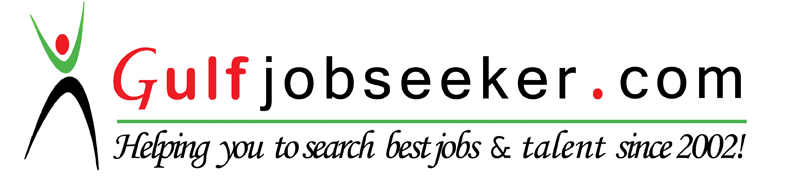 